LÝ LỊCH KHOA HỌC6. Địa chỉ: Tổ 1, Khu vực 1, Phường An Tây, Thành phố Huế, tỉnh Thừa Thiên Huế .9. Cơ quan - nơi làm việc của cán bộ khoa học: Phòng thí nghiệm Vi sinh vật học và Công nghệ lên men
Tên tổ chức: Viện Công nghệ sinh học, Đại học Huế Tên người Lãnh đạo: PGS.TS. Trương Thị Hồng Hải Điện thoại người Lãnh đạo: NR: DĐ: 096.142.34.19 Địa chỉ tổ chức: Tỉnh Lộ 10, phường Phú Thượng, thành phố Huế10. Quá trình đào tạo11. Quá trình công tác12. Các công trình KHCN công bố chủ yếu
(Liệt kê công trình tiêu biểu đã công bố trong 10 năm gần nhất)13. Số lượng văn bằng bảo hộ sở hữu trí tuệ đã được cấp (nếu có)14. Số công trình được áp dụng trong thực tiễn (nếu có)15. Các đề tài, dự án, nhiệm vụ KHCN đã chủ trì hoặc tham gia trong 5 năm gần đây (nếu có)16. Giải thưởng (nếu có)
(về KH&CN, về chất lượng sản phẩm,...)17. Thành tựu hoạt động KH&CN và sản xuất kinh doanh khác (nếu có)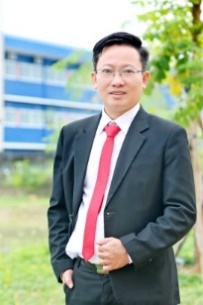 